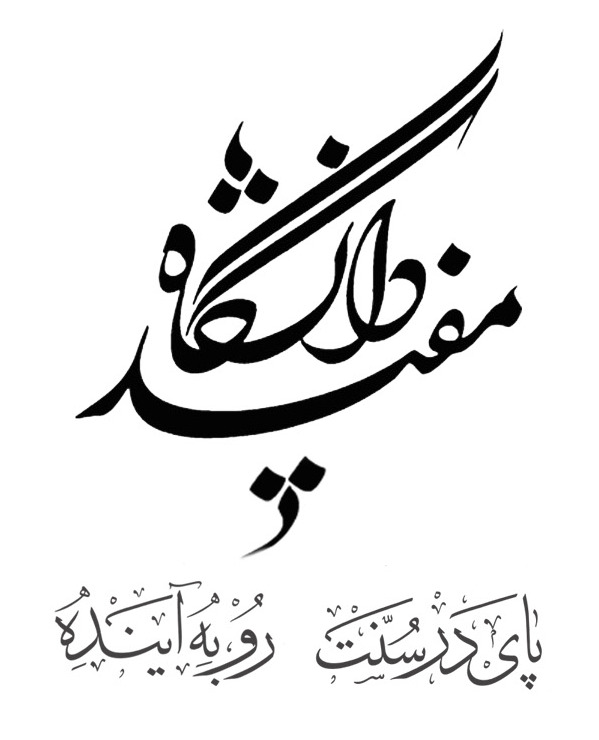 طرح اجمالی رساله دکتری دپارتمان حقوق1- اطلاعات مربوط به دانشجواطلاعات مربوط به رسالهاساتيد پيشنهادي براي راهنما و مشاور:نام ونام خانوادگي :نام ونام خانوادگي :شماره دانشجويي:گروه آموزشي: رشته تحصيلي: گرايش:سال ورود:بورسيه                       آزاد                     نهاد بورسکننده: بورسيه                       آزاد                     نهاد بورسکننده: آدرس وتلفن: آدرس وتلفن: آدرس وتلفن: عنوان فارسي: عنوان انگليسي:2-2نوع تحقيق:                 نظري                             کاربردي                        توسعه اي          3- 2تبيين موضوع و سوال اصلي5-2- هدف وضرورت انجام تحقيق:5-2- هدف وضرورت انجام تحقيق:6-2- فرضیه6-2- فرضیه7-2 ساختار اجمالی مباحث7-2 ساختار اجمالی مباحث